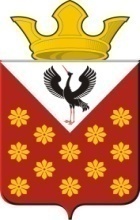 Свердловская областьБайкаловский районПостановление главы муниципального образованияКраснополянское сельское поселениеот 29 апреля  2015 года  № 68Об утверждении отчета о выполнении муниципального заданияпо предоставлению муниципальных услуг (выполнению работ)МБУ «КДЦ Краснополянского сельского поселения»за 4 квартал 2014 года             В соответствии с Бюджетным кодексом Российской Федерации, Федеральным законом от 06.10.2003 № 131-ФЗ «Об общих принципах организации местного самоуправления в Российской Федерации», постановлением главы Краснополянского сельского поселения от  20.012014. № 22 «О порядке организации работы по формированию  и финансовому обеспечению муниципального задания муниципальным учреждениям  Краснополянского сельского поселения  ПОСТАНОВЛЯЮ:1. Утвердить  отчет о выполнении муниципального задания за 4 квартал 2014 года год по оказанию муниципальных услуг (выполнения работ) МБУ «КДЦ Краснополянского сельского поселения»2. Разместить отчет о выполнении муниципального задания за 4 квартал 2014г. по оказанию муниципальных услуг (выполнения работ) на официальном сайте Администрации  Краснополянского сельского поселения. 3. Контроль за исполнением настоящего постановления оставляю за собой.Глава Краснополянского сельского поселения                                             Г.М. Губина